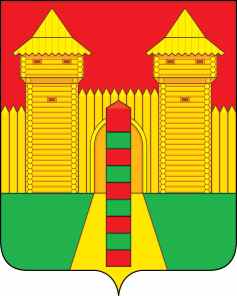 АДМИНИСТРАЦИЯ  МУНИЦИПАЛЬНОГО  ОБРАЗОВАНИЯ «ШУМЯЧСКИЙ   РАЙОН» СМОЛЕНСКОЙ  ОБЛАСТИПОСТАНОВЛЕНИЕот 04.04.2024г. № 181          п. ШумячиВ соответствии с Градостроительным кодексом Российской Федерации, Федеральным законом от 06.03.2003 г. № 131-ФЗ «Об общих принципах организации местного самоуправления в Российской Федерации», Уставом муниципального образования «Шумячский район» Смоленской области, Положением об организации и проведении публичных слушаний в области градостроительной деятельности на территории муниципального образования «Шумячский район» Смоленской области, Положением о Комиссии по землепользованию и застройке муниципального образования «Шумячский район» Смоленской области, Правилами землепользования и застройки Шумячского городского  поселения Шумячского района Смоленской области,  на основании заявления Главы Администрации Руссковского сельского поселения Шумячского района Смоленской области Марченковой Нины Александровны от 03.04.2024г. (регистрационный №399 от 03.04.2024г.,)	Администрация муниципального образования «Шумячский район» Смоленской области	П О С Т А Н О В Л Я Е Т:1. Назначить публичные слушания по вопросу утверждения схемы расположения земельного участка на кадастровом плане территорий, расположенного по адресу: Российская Федерация, Смоленская область, Шумячский район, с. Русское, площадью 287 кв.м. с разрешенным использованием – земельные участки (территории) общего пользования.2.  Определить, что публичные слушания состоятся 14.05.2024г. в 15 ч. 00 мин. в зале заседаний Администрации муниципального образования «Шумячский район» Смоленской области по адресу: Смоленская область, Шумячский район, п. Шумячи, ул. Школьная, д. 1, 2 этаж, зал заседаний.3. Установить, что внесение предложений и замечаний заинтересованными лицами в устной и (или) письменной форме принимаются Комиссией по землепользованию и застройке муниципального образования «Шумячский район» Смоленской области до 13.05.2024 г. в рабочие дни с 09 ч. 00 мин. до               13 ч. 00 мин. и с 14 ч. 00 мин. до 18 ч. 00 мин., по адресу: Смоленская область, Шумячский район, п. Шумячи, ул. Школьная, д. 1, 3 этаж, кабинет 44.4.  Контроль за исполнением настоящего постановления оставляю за собой.О назначении публичных слушаний по вопросу утверждения схемы расположения земельного участка на кадастровом плане территорий Глава муниципального образования «Шумячский район» Смоленской области  Д.А. Каменев